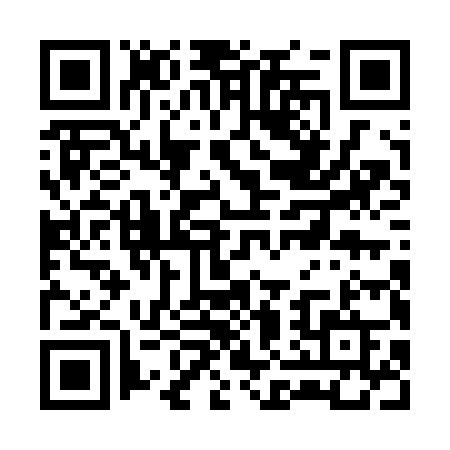 Ramadan times for Hachiōji, JapanMon 11 Mar 2024 - Wed 10 Apr 2024High Latitude Method: NonePrayer Calculation Method: Muslim World LeagueAsar Calculation Method: ShafiPrayer times provided by https://www.salahtimes.comDateDayFajrSuhurSunriseDhuhrAsrIftarMaghribIsha11Mon4:354:355:5911:533:145:475:477:0712Tue4:334:335:5811:533:145:485:487:0813Wed4:324:325:5611:523:155:495:497:0814Thu4:304:305:5511:523:155:495:497:0915Fri4:294:295:5411:523:155:505:507:1016Sat4:274:275:5211:513:165:515:517:1117Sun4:264:265:5111:513:165:525:527:1218Mon4:244:245:4911:513:175:535:537:1319Tue4:234:235:4811:513:175:545:547:1420Wed4:214:215:4711:503:175:555:557:1521Thu4:204:205:4511:503:185:555:557:1622Fri4:184:185:4411:503:185:565:567:1723Sat4:174:175:4211:493:185:575:577:1824Sun4:154:155:4111:493:185:585:587:1925Mon4:144:145:3911:493:195:595:597:1926Tue4:124:125:3811:483:196:006:007:2027Wed4:104:105:3611:483:196:006:007:2128Thu4:094:095:3511:483:196:016:017:2229Fri4:074:075:3411:483:206:026:027:2330Sat4:064:065:3211:473:206:036:037:2431Sun4:044:045:3111:473:206:046:047:251Mon4:034:035:2911:473:206:046:047:262Tue4:014:015:2811:463:216:056:057:273Wed3:593:595:2711:463:216:066:067:284Thu3:583:585:2511:463:216:076:077:295Fri3:563:565:2411:453:216:086:087:306Sat3:553:555:2211:453:216:096:097:317Sun3:533:535:2111:453:226:096:097:328Mon3:513:515:2011:453:226:106:107:339Tue3:503:505:1811:443:226:116:117:3410Wed3:483:485:1711:443:226:126:127:35